Logo bestuur hier invoegenVakwerkplan bewegingsonderwijsInleiding Met dit plan willen wij, als vakleerkrachten bewegingsonderwijs van  bestuur X, een duidelijk beeld schetsen welke rol bewegingsonderwijs moet hebben binnen het onderwijsaanbod van de Stichting en op welke wijze wij dit gaan vormgeven.Ons inhoudelijke beleid op bewegingsonderwijs sluit aan bij;De kerndoelen van de overheid;
57. De leerlingen leren op een verantwoorde manier deelnemen aan de omringende bewegingscultuur en leren de hoofdbeginselen van de belangrijkste bewegings- en spelvormen ervaren en uitvoeren.
58. De leerlingen leren samen met anderen op een respectvolle manier aan bewegingsactiviteiten deelnemen, afspraken maken over het reguleren daarvan, de eigen bewegingsmogelijkheden inschatten en daarmee bij activiteiten rekening houden.
(BRON: https://wetten.overheid.nl/BWBR0018844/2012-12-01#Bijlage)De SLO (nationaal expertisecentrum leerplanontwikkeling);
Citaat SLO:
“Zowel bij de doelbeschrijving in de kerndoelen als eindtermen gaat het om beter leren bewegen, het samen reguleren van bewegingsactiviteiten en het bewegen beleven en waarderen als onderdeel van een actieve leefstijl.”
(BRON: http://bewegingsonderwijs.slo.nl/themas/kerndoelen-en-eindtermen)Door middel van ons vakwerkplan werken we vanuit een gemeenschappelijk gedragen visie planmatig aan de bewegingsontwikkeling van kinderen. Dit vakwerkplan vormt de basis voor de invulling van de lessen bewegingsonderwijs binnen alle bestuur X-scholen en bevat een stichting breed deel (deel A) en een school specifiek deel (deel B).Bron: Dit voorbeeld vakwerkplan is gebaseerd op het vakwerkplan van de vakgroep ASKO Amsterdam. De werkgroep van ASKO heeft dit vakwerkplan gemaakt in samenwerking met de KVLO, ALO en het ASKO bestuur.Deel AVisieBewegen is van essentieel belang voor de totale ontwikkeling van kinderen. Een brede bewegingsbekwaamheid, op een plezierige manier en op jonge leeftijd verworven, draagt bij aan een duurzame sportdeelname en een actieve leefstijl. Ons bewegingsonderwijs heeft tot doel om leerlingen bekwaam te maken voor een zelfstandige, verantwoorde, kansrijke en blijvende deelname aan de bewegingscultuur. Een actieve leefstijl draagt bij aan het welbevinden van ieder mens.Binnen de stichting wordt het belang van veel en veelzijdig bewegen onderkend en is gekozen voor de inzet van vakleerkrachten. Vakleerkrachten zorgen ervoor dat het vak bewegingsonderwijs op kwalitatief hoogwaardig niveau gegeven wordt en een stevige en planmatige plaats in het curriculum krijgt. Daarnaast is er aandacht voor het bewegen in en rondom de school. De bestuur X wil daarmee bijdragen aan de bewegingsontwikkeling van alle kinderen. MissieOnze missie is:Missie invoegen van de vakgroep van bestuur X.DoelstellingenWe sluiten met onze missie aan op de kerndoelen voor het bewegingsonderwijs:Kerndoel 57De leerlingen leren op een verantwoorde manier deelnemen aan de omringende bewegingscultuur en leren de hoofdbeginselen van de belangrijkste bewegings- en spelvormen ervaren en uitvoeren.Kerndoel 58De leerlingen leren samen met anderen op een respectvolle manier aan bewegingsactiviteiten deelnemen, afspraken maken over het reguleren daarvan, de eigen bewegingsmogelijkheden inschatten en daarmee bij activiteiten rekening houden.Hoe kunnen we deze kerndoelen bereiken?Om deze kerndoelen te kunnen bereiken gaan we uit van drie pijlers. De vakleerkracht, de randvoorwaarden en het actieplan.(koppeling met koersplan van het bestuur/school maken)Binnen bestuur X  vinden we het belangrijk dat er vakbekwame vakleerkrachten staan, die voldoen aan de volgende voorwaarden.De vakleerkracht…is in het bezit van een ALO diploma;kan samenwerken met andere leerkrachten, ouders, vakleerkrachten en externen;kan goed reflecteren en werkt aan zijn eigen professionele ontwikkeling (zie professionalisering);is expert  in het bijdragen  aan de bewegingsontwikkeling van elke leerling;is een professional die kan communiceren met diverse betrokkenen zoals ouders, collega’s in en rond de school en daarbinnen gemaakte afspraken consequent kan hanteren;is expert in het pedagogisch en didactisch handelen binnen de school en de les.Dit vraagt van de professionele vakleerkracht om invulling te geven aan ondergenoemde zaken.		Kerndoel 57:een rijk ingerichte omgeving. De kinderen kunnen uit een groot aanbod kiezen (zie hoofdstuk 1. inhoud).een gevarieerd aanbod. Door te variëren blijven kinderen geboeid en betrokken bij het bewegen (zie hoofdstuk 1. inhoud).een juiste methodische opbouw. Omdat de vakleerkracht voldoende kennis heeft 	over de bewegingsontwikkeling kunnen stapsgewijs de juiste vervolgstappen op maat aangeboden worden. (zie 1.1. jaarplan)een doorgaande lijn. In de verschillende leerjaren wordt de oefenstof met tussendoelen op niveau aangeboden, waarbij een stijgende lijn zit in de moeilijkheidsgraad (zie 1.1 jaarplan).continuïteit. Twee lessen van 45 minuten, gegeven door een vakleerkracht, aan groep 1 t/m 8 zijn nodig om onze missie te bereiken. (zie hoofdstuk 1. inhoud).bewegen op eigen niveau. De vakleerkracht is in staat om voor elk niveau van  deelnemen voldoende te differentiëren (zie 1.2. differentiatie, 1.4. en 1.5. MRT en talentontwikkeling).het bijhouden van vorderingen. De vakleerkracht werkt volgens een leerlingvolgsysteem (zie 1.3. leerlingvolgsysteem).een veilige situatie. Zowel op fysiek als op pedagogisch gebied creëert de leerkracht een veilige situatie (zie 2.5. veiligheid, EHBO en 3.3. professionalisering).een duidelijke, korte en enthousiasmerende instructie. Kinderen leren sneller en efficiënter bij iemand met de juiste didactische vermogens (zie 3.2.).een goede sfeer van omgaan en samenwerken. Kinderen leren het beste wanneer er optimaal samengewerkt wordt. Ze hebben dan ook het meeste plezier (zie 3.2. en 3.3. professionalisering).		Kerndoel 58:ontwikkeling van zelfstandigheid en eigen verantwoordelijkheid. De leerkracht geeft de kinderen steeds meer taken en verantwoordelijkheden.aandacht geven aan hoe kinderen zich voelen. De leerkracht heeft aandacht voor de individuele behoeften van de kinderen.het verbaal en non-verbaal hoge waarde toekennen aan anderen.een passende actie wanneer het sociale klimaat en het individuele welbevinden bedreigd wordt. Dit is een voorwaarde om te leren bewegensturen van gedrag door complimenten en correcties. Vooral het gewenste gedrag stimuleren.zorg voor passende aanpak in de sociaal emotionele ontwikkeling. Kunnen inleven en verplaatsen in de kinderen.1 InhoudDe vakleerkracht (eventueel bevoegde leerkracht) geeft invulling aan het vak bewegingsonderwijs aan de hand van de doelstellingen vanuit het ministerie, het vakgebied, bestuur X en de school.Het minimum aantal uren wat iedere leerling binnen bestuur X per reguliere schoolweek aan bewegingsonderwijs moet krijgen, is twee keer drie kwartier effectieve leertijd. Hier vallen het lopen naar de gymzaal en het omkleden niet onder. 1.1. JaarplanningDe vakleerkracht maakt een jaarplanning voor de lessen bewegingsonderwijs. De basis hiervoor zijn de leerlijnen zoals deze beschreven staan in het Basisdocument Bewegingsonderwijs (Berkel, M. e.a. 2011) (zie onderstaand schema).De activiteiten voortvloeiend uit de leerlijnen worden dusdanig in de jaarplanning gezet, dat alle activiteiten voldoende aan bod komt om de doelstellingen vanuit het vakgebied (eindtermen) te kunnen behalen.De vakleerkracht bewaakt de doorgaande lijn; vanaf groep 1 t/m 8 wordt de inhoud van de bewegingsthema’s steeds complexer. Via de juiste methodische stappen biedt de vakleerkracht de leerstof aan.Naast het aanbieden van de leerlijnen wordt er ook veel aandacht besteed aan de reguleringsdoelen. Deze doelen hebben te maken met het omgaan met de regels, het materiaal, elkaar en je eigen ontwikkeling. (zie schema onder 1.1.2) De jaarplanning met de activiteiten in een doorgaande lijn en een omschrijving van de specifieke reguleringsdoelen van de school staat in deel B van dit document.1.1.1. De leerlijnen1.1.2. ReguleringsdoelenTen aanzien van “het arrangement”:Ten aanzien van “regelingen”:Ten aanzien van “reflecteren”:1.2. DifferentiatieDe leerkracht zorgt ervoor dat de activiteiten in de les op verschillende niveaus uitgevoerd kunnen worden. Het streven is dat zowel de motorisch vaardige als de motorisch minder vaardige bewegers kunnen leren in de gegeven activiteiten. De leerkracht maakt ook sociale of pedagogische differentiaties door de groepjes vooraf weloverwogen in te delen. Er wordt onder andere elke les bewust voor homogene of heterogene groepen gekozen. 1.3. Ontwikkeling leerlingDe leerlingen worden in hun bewegingsontwikkeling gevolgd door de vakleerkracht door middel van een leerlingvolgsysteem. Er zijn verschillende systemen mogelijk. Het is bestuur x-vakleerkrachten vrij zelf te bepalen welk systeem zij het meest passend en bruikbaar vinden, mits dit aansluit bij de 12 leerlijnen van het basisdocument. Naar aanleiding van de jaarlijkse resultaten die uit het systeem komen, wordt besloten welke aanpak voor een bepaald kind of een groep kinderen wordt gekozen. In deel B beschrijft de vakleerkracht welk leerlingvolgsysteem gehanteerd wordt.Bestuur X werk met leerlingvolgsysteem X. Naar aanleiding van de jaarlijkse resultaten die uit het systeem komen, wordt besloten welke aanpak voor een bepaald kind of een groep kinderen wordt gekozen. In deel B beschrijft de vakleerkracht hoe het leerlingvolgsysteem gehanteerd wordt.1.4. MRT (Motorische Remedial Teaching)Leerlingen worden gevolgd door middel van het LVS X. Wanneer blijkt dat zij niet meekomen/uitvallen op meerdere gebieden van bewegen, bieden wij hen de kans deze achterstand in te halen. Dit kan onder andere door extra ondersteuning binnen de gymlessen, het volgen van MRT,  doorverwijzen naar een (kinder-)fysiotherapeut, GGD, IB’er, zorgcoördinator, (na)schoolse activiteiten en sportclubs.In deel B wordt beschreven welke rol Motorisch Remedial Teaching binnen de school heeft en de procedure die gevolgd wordt. Tevens staan daar de contactgegevens van de instanties waar naar verwezen wordt.1.5. TalentontwikkelingEr zijn leerlingen die (ver) boven het gemiddelde uitsteken. Deze leerlingen hebben talent voor bewegen in het algemeen of voor een bepaalde (tak van) sport. De taak van de vakleerkracht is om dit talent te stimuleren. Dit kan zijn: een gesprek met de leerling, de ouders van de leerling, het op weg helpen naar een goede vereniging en mogelijk zelfs tijd en ruimte faciliteren voor talentontwikkeling.In deel B wordt beschreven wat de school aan talentontwikkeling doet en de procedure die gevolgd  wordt.2 Randvoorwaarden2.1. Functieomschrijving vakleerkracht bewegingsonderwijsBinnen bestuur X werken de vakleerkrachten vanuit een functieomschrijving. Deze staan in de bijlage 2 en 3.2.2. Normjaartaak vakleerkracht bewegingsonderwijsDe normjaartaak van de vakleerkracht valt binnen de Cao-PO en wordt vastgesteld binnen de school/scholen. De directie van de school maakt jaarlijks vóór de zomervakantie met de individuele werknemer schriftelijk afspraken over de werkdagen, het aantal lesuren of lesgebonden en/of behandeltaken, de opslagfactor, professionalisering en overige taken. De individuele opslagfactor wordt vastgesteld op basis van een met de PMR vastgesteld beleid.Aan het geven van les en het verzorgen van lesgebonden en/of behandeltaken is voor- en nawerk verbonden. Deze uren worden uitgedrukt in een opslagfactor. De opslagfactor wordt vastgesteld tussen 35 % en 45 % van de lesuren of de lesgebonden en/of behandeltaken.Omdat de opslagfactor van de vakleerkracht een vaak besproken punt is verwijzen we naar de bijlage 4: ‘’Rekenhulp opslagfactor vakleerkracht’’. Dit kan een hulpmiddel zijn.Voorbeelden van gerelateerde schooltaken voor een vakleerkracht Bewegingsonderwijs zijn:vakwerkplan/jaarplanning maken en up-to-date houdenSportdagExterne sporttoernooienKampSportmaterialen bestellen/onderhoudenBegeleiding stagiairesBegeleiding startende vakleerkrachtenBinnen de scholen is er onvoldoende kennis aanwezig voor de begeleiding van de vakleerkrachten, waardoor deze buiten de school gehaald moet worden. Om deze collegiale consultatie te faciliteren kunnen de vakleerkrachten, in overleg, op dagdelen tijdens studiedagen op bezoek gaan bij andere vakleerkrachten wanneer de onderwerpen tijdens de eigen studiedag dit toelaten.Beschrijf hoe begeleiding binnen de vakgroep gerealiseerd wordt en wie de begeleiding verzorgen.Bijzonder duurzame inzetbaarheidsbudget voor startersDe startende vakleerkracht heeft net als de andere werknemers recht op het bijzonder duurzame inzetbaarheidsbudget van 40 uur voor starters. Deze 40 uur komen op het basisbudget van 40 uur voor duurzame inzetbaarheid en kan besteed worden aan studieverlof, coaching, peerreview, oriëntatie op mobiliteit, niet plaats- en/of tijdgebonden werkzaamheden. 2.3. DeclaratiesVakleerkrachten kunnen reis- en parkeerkosten declareren die nodig zijn voor vergaderingen, nascholingen, bijscholingen, consultaties, sportdagen en kamp.2.4. KVLO-lidmaatschapHoewel we het niet verplicht kunnen stellen adviseren we alle vakleerkrachten om op eigen kosten lid te worden van de vakbond KVLO (Koninklijke Vereniging voor Leraren Lichamelijke Opvoeding).2.5. EHBO certificaatBinnen bestuur X vinden we het een voorwaarde dat iedere vakleerkracht in het bezit is van een geldig EHBO certificaat. Vervolgens kan dit up-to-date gehouden worden door de jaarlijkse EHBO bijscholing voor bestuur X-vakleerkrachten. Dit valt binnen het nascholingsbudget van bestuur X. 2.6. Werkplek binnen de schoolOm de vakleerkracht te faciliteren in hun taken buiten het lesgeven, is een werkplek binnen de school belangrijk. Denk hierbij aan een bureau, een goede stoel en een vaste computer of laptop met internetaansluiting. Mocht dit op school niet mogelijk zijn, dan staat het de vakleerkracht vrij om zijn of haar werk buiten de school te doen.2.7. Benodigdheden om werk uit te kunnen voerenWij verwachten dat de zaal voldoet aan de huidige norm- en wetgeving van de ARBO. Wanneer dit niet op korte termijn het geval is, zullen directies en vakleerkrachten overleggen welke maatregelen te nemen, zoals bijvoorbeeld het aanschaffen van op maat gemaakte oordopjes. Daarnaast heeft elke vakleerkracht een IPad; deze geeft ondersteuning bij feedback, het geeft lesondersteuning (stopwatch, teamsheaker). Zo kun je bijvoorbeeld video begeleiding geven, vorderingen bijhouden(LVS) van kinderen of muziek afspelen.2.8. Materiaal in de gymzaal en speelzaalVoor de materialen houden we ons aan de inventarisatielijst die staat beschreven op de site van de KVLO (zie bijlage 5). Dit is het benodigde materiaal om de leerlijnen goed te kunnen aanbieden. Jaarlijks wordt het grote materiaal gekeurd door een gespecialiseerd bedrijf. Het vervangen van afgekeurd materiaal dient in redelijke termijn vervangen te worden om goed onderwijs te kunnen blijven bieden. De vervangingskosten van groot materiaal zullen in de begroting meegenomen worden.2.9. Arbeid-rust verdelingZoals in de Cao beschreven staat, heeft de vakleerkracht recht op een pauze van netto een half uur. Wanneer een vakleerkracht moet reizen van de ene naar de andere locatie, bijvoorbeeld naar een andere bestuur X-school of naar een externe gymzaal, dan wordt deze reistijd niet geteld als pauze.3 Professionalisering3.1. CaoWe blijven binnen de Cao, dus:Op schoolniveau is er per FTE gemiddeld € 500,- beschikbaar voor individuele professionele ontwikkeling;Ook vakleerkrachten hebben recht op twee uur per week (naar rato) voor individuele professionele ontwikkeling.Vakleerkrachten zijn zelf verantwoordelijk voor hun individuele professionele ontwikkeling en leggen achteraf verantwoording af bij de directie.3.2. StudiedagenVakleerkrachten binnen bestuur X krijgen de mogelijkheid om naar minimaal X vakgerichte studiedagen te gaan. De vakleerkracht zal dit overleggen met de directie.De studiedagen vallen onder individuele professionele ontwikkeling (9.7 van de CAO).Aanbevolen studiedagen zijn: de landelijke studiedag van de KVLO (begin november) of de 'Studiedag Basislessen'.3.3. Bij- en nascholingsmogelijkhedenDe vakleerkrachten van bestuur X komen een X aantal keren per jaar bij elkaar voor intervisie en/of scholing. Hiervoor worden zij gevrijwaard voor schoolvergaderingen. De scholingsuren worden in de normjaartaak meegenomen en via de coördinator/coördinatiegroep als jaarplanning naar directies gestuurd. 3.4. Doorgroeimogelijkheden vakleerkracht bewegingsonderwijsHier worden de doorgroeimogelijkheden van het bestuur beschreven en de mogelijkheden van het persoonlijk ontwikkelingsplan. Hierbij ook aangeven wie de gesprekken met de vakleerkracht voert.Deel B:Vakwerkplan van school XLogo school hier invoegenIn deel B van het vakwerkplan worden de bestuurlijke afspraken van deel A vertaald naar school X. Deel B is een levend document waarmee het bewegingsonderwijs op school X wordt uitgelegd en verantwoord. Het vakwerkplan wordt in het schoolplan meegenomen.In deel B worden de school-specifieke doelstellingen verwoord en ingepland. Hiermee worden afspraken omtrent beweegprotocollen, vak inhoud, schoolafspraken en ingeplande sport/beweeg activiteiten vastgelegd. Het document kan hierdoor ook goed worden gebruikt bij overdracht tussen vakleerkrachten.B.1. DoelstellingenHier komen de doelstellingen voor bewegingsonderwijs van de school te staan. Deze liggen in lijn met de doelstellingen in deel A.B.2. Jaarplanning  zie 1.1. Hier komt het jaarplan met doorgaande lijn bewegingsonderwijs en de reguleringsdoelen van de school te staan.Zie excel bestandB.3. Ontwikkeling leerlingZie 1.3. Hier wordt beschreven welk leerlingvolgsysteem gehanteerd wordt, op welke manier dit wordt gebruikt en waarom.Binnen school X wordt gebruik gemaakt van het leerlingvolgsysteem X. Het doel van het volgen van leerlingen is het aanbieden van leerhulp op maat, waarbij informatie uit het LVS invulling geeft aan de jaarplanning en aangepast kan worden aan de leervraag van de leerlingen. Bij school X gebruiken we het LVS op de volgende wijze;aanvullenB.3.2. MRTZie 1.4. Hier wordt beschreven welke rol Motorisch Remedial Teaching binnen de school heeft en de procedure die gevolgd wordt. Ook staan hier de contactgegevens van de instanties waar naar verwezen wordt.Rol Motorisch Remedial TeachingAanvullenProcedure van doorverwijzingAanvullenB.3.3. TalentontwikkelingZie 1.5. Hier komt te staan wat de school aan talentontwikkeling doet op het gebied van sport en bewegen en welke procedure gevolgd wordt.B.4. Pedagogisch klimaat en didactische principesHier wordt beschreven welke uitgangspunten er op pedagogisch en didactisch gebied door de vakleerkracht/school tijdens de les bewegingsonderwijs worden toegepast.  B.5. Bewegingsonderwijs afspraken Hier komen de school specifieke afspraken m.b.t. bewegingsonderwijs te staan. Afspraken over gymkleding,  douchen e.d.B.6.EHBO Veiligheidsprotocol lln + arbo Omschrijving van het veiligheidsprotocol van de school en/of de gymzaal.Protocol bij incidenten tijdens de les lichamelijke opvoeding Dit protocol treedt in werking indien de huisarts geraadpleegd is of dient te worden. Het kan dus voorkomen dat de docent in kwestie pas een week later hoort dat de leerling toch naar de huisarts is geweest. In dat geval gaat het protocol een week later in. Beoordeel de toestand van de leerling Bel collega / conciërge / 112 Verleen eerste hulp Overleg tussen conciërge en docent Wat zijn de te nemen stappen;  X neemt contact op met receptie/leerkracht die ouders/verzorgers op de hoogte stelt; Bij buitengym: kan de leerling worden meegenomen naar school; Wie brengt de leerling eventueel naar de huisarts. In principe brengt één van de ouders/verzorgers de leerling naar de huisarts.  Incidentenregistratieformulier invullen (zie bijlage)(digitale versie)/ Kopieën voor eerste betrokkenen leerkracht / directie.  Melding wordt opgenomen in ongevallen registratie school door X.  Dezelfde middag of avond contact opnemen met thuis (medeleven tonen en niet inhoudelijk reageren). Melden bij bevoegd gezag. Als er een gebeurtenis voordoet waaruit een aansprakelijkstelling of een beroep op de ongevallenverzekering kan voortvloeien dient dit aan de verzekeraars te worden gemeld  Contact behouden met thuis (meerdere keren contact met ouders en leerling). Indien aansprakelijkstelling ter sprake komt dient de docent contact op te nemen met de KVLO Juridische afdeling tel:  030 – 693 76 78. Voorbeeld ongevallen formulierEventueel vervangen door formulier schoolB.7. Sportdagen en sporttoernooien Omschrijving van de sportdagen die de school organiseert of aan mee doet.B.8. Thematische beweegprojectenOmschrijving van de overige sportprojecten.B.9. BegrotingBijlage 1 Opslagfactor Bewegingsonderwijs.Onderstaande tabel is gebaseerd op een formatie tijdseenheid van X (fte).De uren worden overeengekomen in afstemming met directie.Bijlage 2 Inventarisatielijst gymzaalDe actuele lijst is te vinden op https://www.kvlo.nl/themadownload/191129-basisinventarislijst%20PO-VO.pdf Bijlage 3 Zaalvoorwaarden.De actuele lijst is te vinden op Directe link:https://www.kvlo.nl/themadownload/191129-Handboek%20huisvesting%20bewegingsonderwijs.pdfBijlage 4 incidenten formulier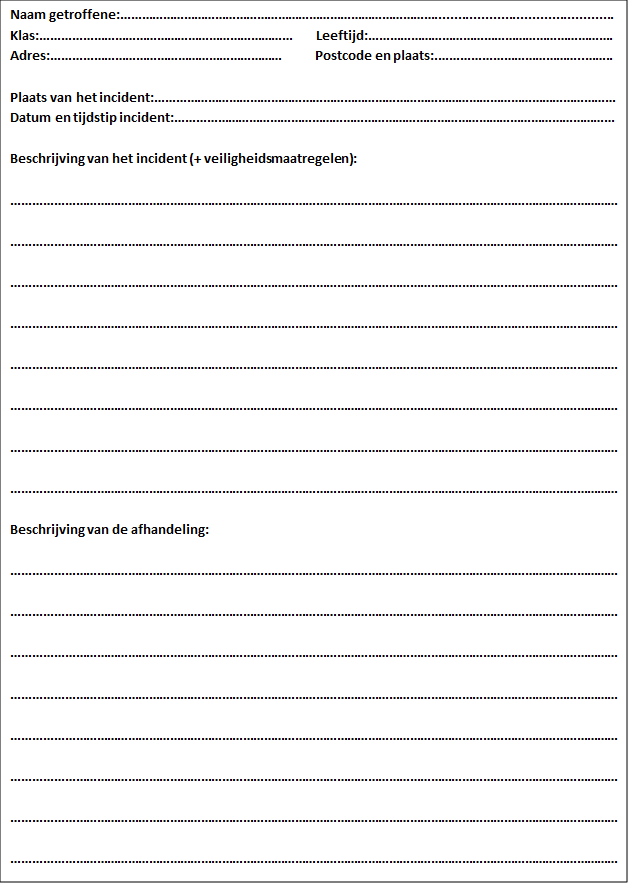 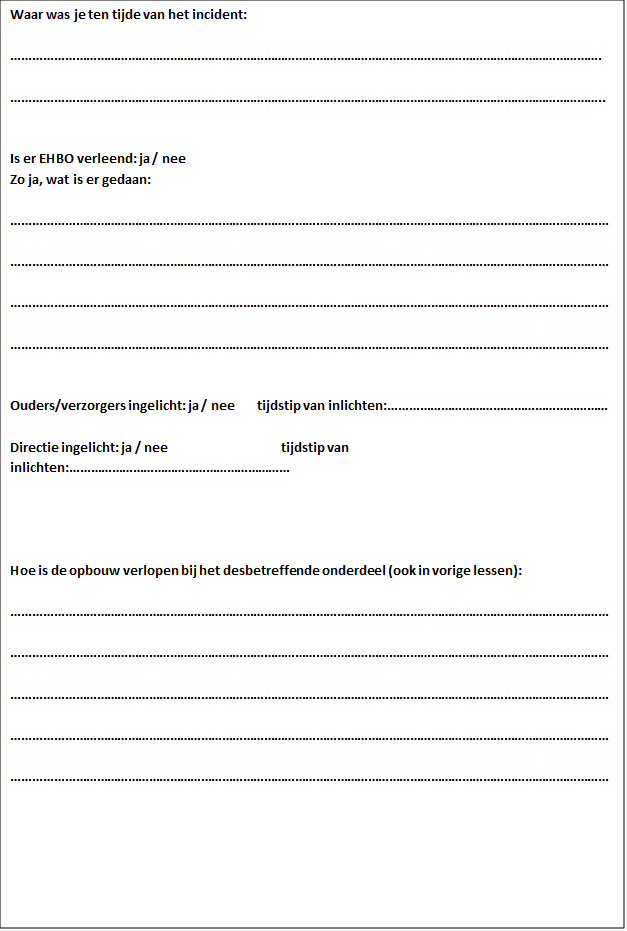 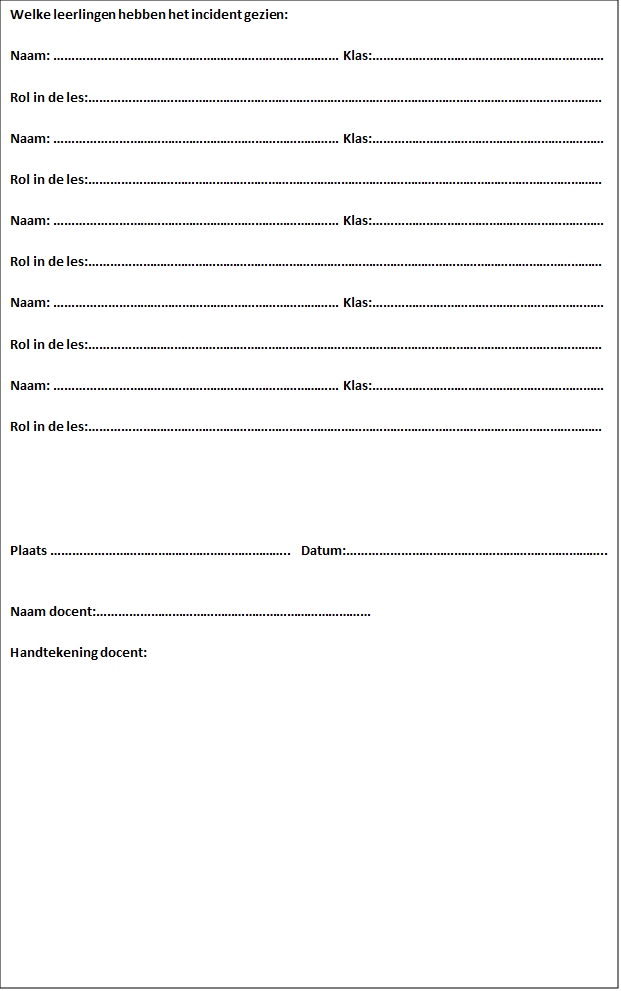 LeerlijnBewegingsthemaBewegingsuitdagingBalancerenBalancerenHandhaven van evenwicht en herstellen van evenwichts-verstoringen bij het verplaatsen op een (in)stabiel vlak.RijdenVaart maken op een rijtuig om in balans vaart te behouden.GlijdenVaart maken op een glijvlak om in balans vaart te behouden.AcrobatiekIn balans uitvoeren van een beweging of pose in samenwerking met (een) ander(en).KlimmenKlauterenCreëren en handhaven van voldoende grip of steun om te kunnen verplaatsen over klautervlakken.TouwklimmenCreëren van steunpunten in touwen om te verplaatsen in (een) touw(en).ZwaaienSchommelenMeebewegen in zit of stand op een schommeltoestel om de zwaai te vergroten of te onderhouden.Hangend zwaaienMeebewegen aan een zwaaiend toestel om de zwaai te vergroten of te onderhouden.Steunend zwaaienKomen tot steun op een zwaaiend toestel om de zwaai te vergroten of te onderhouden.Over de kop gaanOver kop gaanInzetten van rotatie tot over de kop gaan en tijdig deze rotatie weer afremmen.SpringenVrije sprongenAfzetten om lang in de lucht te zweven.Steunspringen(incl. rollen)Afzetten om lang te zweven voor en/of na de handenplaatsing op een steunvlak.LoopspringenPasseren van een hindernis en gelijkmatig door kunnen lopen of springen na de hindernis.Touwtje springenAfzetten om in herhaling in/over een ronddraaiend touw te springen.Ver- en hoogspringenAfzetten om een zo groot mogelijke afstand of hoogte te overbruggen.HardlopenHardlopenLopen om zo snel mogelijk ergens te komen.MikkenWegspelenWegspelen van een speelvoorwerp om dit zo hard en/of zo ver mogelijk weg te krijgen.MikkenWegspelen van een speelvoorwerp om dit zo precies mogelijk in of tegen een mikdoel te krijgen.JonglerenWerpen en vangenWegspelen van een speelvoorwerp zodat dit gevangen kan worden.SolerenEen speelvoorwerp tikkend in beweging houden.RetournerenHeen en weer tikken (slaan) van een speelvoorwerp zodat een medespeler het terug kan spelen.DoelspelenKeepersspelenPasseren van een tegenspeler om een doel te raken terwijl de tegenspeler probeert de bal te onderscheppen om het doel te verdedigen.LummelspelenPasseren van de lummel om de bal naar een medespeler over te spelen terwijl de tegenspeler probeert de bal te onderscheppen om zelf in balbezit te komen.Aangepaste sportspelenKomen tot een doelpoging door het openen van aan- en afspeellijnen terwijl de tegenstanders proberen de bal teonderscheppen en een doelpoging proberen te voorkomen.TikspelenTikspelenBedreigen van (een) loper(s) om deze te tikken terwijl de loper(s) proberen het tikken te voorkomen.AfgooispelenLopers proberen af te gooien die het afgooien proberen te voorkomen.HonkloopspelenBedreigen van loper(s) tussen de honken om uit te tikken of uit te branden terwijl de loper(s) proberen het uittikken of –branden te voorkomen.StoeispelenStoeispelenDuwen of trekken aan een tegenspeler om deze uit balans te brengen terwijl deze probeert die balansverstoringen te voorkomen.Bewegen op muziekBewegen n.a.v. het tempo van de muziekAanpassen van het tempo en ritme van bewegen aan het tempo en ritme van de muziek.Bewegen n.a.v. de vorm van de muziekAanpassen van het moment van inzetten en stoppen en veranderen van bewegingen naar aanleiding van de vorm van de muziek.Een dans uitvoeren op muziekUitvoeren van verschillende bewegingspatronen op de muziek.De leerling kan:De leerling kan:(onder leiding) een veilig bewegings-arrangement helpen inrichtenHelpen bij opruimenHelpen bij het klaarzettenNa precieze instructie klaarzetten en opruimenNa globale verbale instructie klaarzetten en opruimen.herstellen en aanpassen van het arrangementhet arrangement op kleine onderdelen herstellen (bijvoorbeeld omgevallen kegels rechtzetten)Met klein materiaal het arrangement uitdagender makenHet arrangement herstellen en aanpassen met het oog op veiligheidHet arrangement herstellen en aanpassen aan de bewegingsmogelijkheden van zichzelf en anderen.De leerling kan:De leerling kan:handelen volgens afgesproken regelszich houden aan de (spel)regelseen eigen regelovertreding kenbaar makeneen mededeelnemer attenderen op regelovertredingenmet anderen spelen zonder scheidsrechter
afspraken maken over team- en groepsindelingeen verplichte groepsindeling acceptereneen grote groep samenstelleneven sterke groepen (helpen) makenoplossingen aandragen als er verschillende belangen zijn bij groepsindelingen.verdelen en wisselen van taken en functiesmeewerken aan functiewisselingeneraan meewerken dat alle kinderen even vaak de functie deelnemer(beurten) krijgenmeewerken aan een rechtvaardige functieverdeling in een groepoplossingen aangeven om functiewisselingen eerlijk te laten verlopen.hulpverlenen bij een activiteitin veilige bewegingssituaties een helpende hand biedenin veilige bewegingssituaties de mate van hulpverlening inschatten (bijvoorbeeld bij helpende handstand)in uitdagender bewegingssituaties het bewegingsverloop van anderen ondersteunen (o.a. steungrepen bij hurksprongen)in een aantal uitdagender bewegingssituaties het bewegingsverloop gedoseerd ondersteunen.De leerling kan:De leerling kan:reflecteren op het eigen (bewegings)handelen en reflecteren op de activiteitaangeven waarom een bewegingssituatie makkelijker of moeilijker isaangeven wat bij een goede bewegingsuitvoering van belang is in eenvoudige bewegingssituatiesaangeven wat bij een goede bewegingsuitvoering van belang is in meer complexe bewegingssituaties (waarin verschillende bewegingshandelingen elkaar opvolgen  of tot een gecoördineerd bewegingspatroon moet leidenfouten in de eigen bewegingsuitvoering aangeven en van daaruit zelf tot correcties komen.een inschatting maken van eigen bewegingsmogelijkhedeneen goede inschatting maken of er hulp nodig is om tot een goed bewegingsresultaat te komengebruik maken van individuele differentiatieregels (wel of niet gebruiken van een vrijplaats)een realistisch beeld vormen ten aanzien van de mate van hulpverlening die nodig is om tot een goed bewegingsresultaat te komenaangeven hoe en op welke onderdelen de eigen bewegingsuitvoering nog verder verbeterd kan worden.stimuleren en coachen van anderen (op basis van eenvoudige beoordelingsprincipes)toont aandacht voor de bewegingsuitvoering en bewegingsresultaten van andere kinderen (bijvoorbeeld als je even op je beurt moet wachten).de geslaagde bewegingsuitvoering van anderen positief waarderen.als hulpverlener aanwijzingen geven die tot een beter bewegingsresultaat leiden.een beoordeling geven over de bewegingsuitvoering aan anderen op enkele eenvoudige basisprincipes (de landing van een sprong bijvoorbeeld beoordelen).Contactgegevens MRT Contactgegevens MRT Naam instantieWebsite instantieNaam contactpersoonEmail adres contactpersoonTelefoonnummerVerwijzing bij:Bewegingsonderwijs afsprakenBewegingsonderwijs afsprakenBewegingsonderwijs afsprakenBewegingsonderwijs afsprakenVerplichtNiet verplichtDe leerlingen douchen na het gymmenDe leerlingen dragen gymkledingNa x aantal keer vergeten geldt de volgende regel:Leerlingen krijgen leen kleding, wassen deze en leveren deze de volgende les inDe leerlingen dragen gymschoeiselDe leerlingen gymmen zonder sieraden of plakken deze afEHBOEHBOEHBONaam vakleerkrachtEHBO diplomajaneeDiploma geldig totBehaald bij organisatieSportdagenSportdagenSportdagenSportdagenOmschrijving sportdagBeschrijf wat voor sportdag en voor welke doelgroep?Beschrijf wat voor sportdag en voor welke doelgroep?Beschrijf wat voor sportdag en voor welke doelgroep?Deelnemende groep(en)Organiserende partijContactpersoon vanuit schoolInschrijfdatum sportdagDatum sportdagDatum vervoer regelenVerantwoordelijke vanuit schoolDatum draaiboek opleveringVerantwoordelijke voor draaiboekSportdag commissieOpmerkingenSporttoernooi ASporttoernooi ASporttoernooi ASporttoernooi AOmschrijving sporttoernooiBeschrijf het sporttoernooi en voor welke doelgroep?Beschrijf het sporttoernooi en voor welke doelgroep?Beschrijf het sporttoernooi en voor welke doelgroep?Deelnemende groep(en)Organiserende partijContactpersoon vanuit schoolInschrijfdatum Toernooi ADatum Toernooi ADatum vervoer regelenVerantwoordelijke vanuit schoolToernooi commissieOpmerkingenBeweegprojectBeweegprojectBeweegprojectBeweegprojectOmschrijving projectWat houdt het project in? Wat houdt het project in? Wat houdt het project in? Deelnemende groep(en)Organiserende partijContactpersoon vanuit schoolInschrijfdatum Datum uitvoer projectDatum vervoer regelenVerantwoordelijke vanuit schoolProject commissieOpmerkingenBegrotingBegrotingBegrotingKostenpostBegrootWerkelijk uitgegevenSportdag ASportdag ASportdag AMateriaal kosten Sportdag ATerreinhuur Sportdag ACatering Sportdag ATotale kosten sportdag AKoningsspelenKoningsspelenKoningsspelenTotale kosten KoningsspelenKlein materiaal gymzaal vervanging per schooljaarKlein materiaal gymzaal vervanging per schooljaarKlein materiaal gymzaal vervanging per schooljaarTotale kosten Klein materiaalBuitenspeel materiaal vervanging per schooljaarBuitenspeel materiaal vervanging per schooljaarBuitenspeel materiaal vervanging per schooljaarTotale kosten buitenspeelmateriaalClinicsClinicsClinicsTotale kosten ClinicsAvondvierdaagse kostenAvondvierdaagse kostenAvondvierdaagse kostenTotale kosten AvondvierdaagsexxxTotale kosten xuren per jaarVoor- en na bereiding zaal                                                                                totaal uren:XHieronder vallen alle zaken die ter voor- en na bereiding aan de te geven lessen zijn gerelateerd.1Voorbereiding lessen                                                                                         totaal uren:XHieronder valt het inhoudelijk voorbereiden van de lessen op papier en planningen maken.20Nawerk en registratie                                                                                        totaal uren:XHieronder valt het bijhouden van een LVS, rapportages, doorverwijzingen naar andere instanties, promoten van naschools bewegen, clinics aanvragen, EHBO ongevallenregistratie invoeren en overdracht van leerlingen.20Overleg                                                                                                                  totaal uren:XHieronder valt overleg met ouders met individuele leerlingen, Intern begeleider, groepsleerrkrachten, externe deskundigen, vakgroep en directie.4Vergaderingen                                                                                                     totaal uren:XHieronder vallen school- , vakgroep-, bestuurs-, OR- en/of MR vergaderingen.8Schooltaken (niet lesgebonden tijd)                                                               totaal uren:XSportgerelateerde taken8Sportdag, sporttoernooien, clinics, avondvierdaagse, kamp6Niet-sportgerelateerde taken1Schoolcommissies0,21Beheer zaal/materiaal                                                                                       totaal uren:XHieronder valt het verwerken van zaalklachten/gebreken, materiaal repareren/aanschaffen en contact met de leverancier/keuring.0,20,2